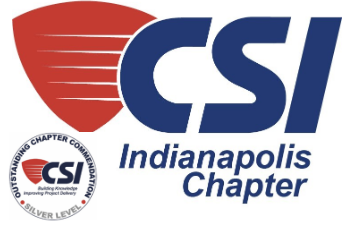 CSI-Indianapolis Office 3250 North Post Road, Suite #152 Indianapolis, IN 46226 (317) 847-1483 csiindy.exec@gmail.comwww.csiresources.org/indianapolischapter/homeMeeting Name: Board Meeting Agenda 	Date/Time: November 9th, 2020. 1800Location: Microsoft Teams virtual meeting	Timekeeper: Secretary Chair / Facilitator: President 			Scribe: Secretary Attendees:X__ Ivette Bruns 		PresidentX__ Alan Broderick 	Vice-PresidentX__ Andrew Huehls 	Treasurer X__ Tom Tuttle 		Secretary X__ Tony Julian 		President Elect X__ David Fryman 		Ex-Officio Voting Members ___ Chris Harouff ___ Bryan Lee ___ Anthony Muriel X__ Larry Podojil ___ Gary Tilford X__ Lauralee Wikkerink X__ Michael Zunk Non-voting MembersX__ Jack Morgan 		National Liaison ___ 				Student Liaison 2020-2021 Board Guests: ___ ___ Agenda and Minutes (Minutes are bolded and italicized)To stay on topic, ALL attendees must assist facilitator / presenter to focus on items below.Item / Committee		by	Subject/Motion	Discussion		Call to Order		IBOpening			IBRoll Call			TTReview/Approve		TT	October minutesBoard Minutes Treasurer’s Report	AH	See attached updates. Drew working with Chris Drewry 						on taxes. TT How does the Willows change in charges 						affect the budget moving forward? AH Roughly 						$2,200/month up to $5,000. We can call and look at 						other venues. AH Central location is prime, but tough 						to find other locations. May need to generate revenue. 						DF Other locations reviewed, but either on West side, 						NE side. IB How do we handle the added cost, or other 						meeting locations? LP Have we considered a hotel 						conference room, then catering food? AB May be able 						to get deals with Covid. JM Meals plated & no longer a 						buffet, could move to a heavy appetizer set. TJ TMI 						used to meet at the event center and they would let 						people do events there. Building Enclosure Council has 						met at StructurePoint with catering. IB Would need box 						lunch. DF Could do a buffet, if other people plate 						behind a screen. AB AIA Meeting had sandwiches 						outside, packaged. AH Make a call to the membership 						of the cost changes to ~$5,000 month so they know. 						E-mail blast, and address at meeting. IB Get board 						vote and input. Secretary’s Report	TT	Committee Reports	Item / Committee		by	Subject/Motion	Discussion		+ Academic Affairs		AB	AB met with Joshua Vest and invited him to attend 						meeting. Moving forward with new ideas, including 						Purdue and Ivy Tech. Academic Affairs Committee: Kris 						Owens, Chris Harouff, Dan Kovas (New member) and 						Alan Broderick+ Certification		TJ	Working on new materials. IB Looking forward to the 						Spring session. TJ Course fees are very low, so could 						increase fees to generate revenue. IB Worth looking 						into, definitely adds value. + Membership		TT	Reached out to expiring members. Website to check 						status changed, and results not accurate. (AB example) + Education Found.	DF	JM meeting this Thursday, updates for next board. + President’s Forum	RV	Put together an E-mail with RV to reach out to IB 						anyway they could to provide encourage and advice. 						Received a dozen replies in affirmation. IB Received 						notes from two people. Several past-Presidents offered 						to help with 60th Anniversary. Add standing invitation 						for past Presidents. + Rafflemeister		RV	N/A this month+ Fellows			JM	JM Discussed with one person, and sent an honours 						and rewards book. Encouraged others to consider. This 						takes quite a lot of effort. + Golf Outing		DS	+ Trade Show		DS	Spring Tabletop Event: There was a lot of discussion 						about 	this last board meeting. (Creative venues, 						budgets, package deals, eye-to-eye event). IB talked 						with Lora Teagarden and they are not meeting right 						now. Could have a joint meeting in March with AIA, and 						tabletops, could be a great way to encourage people to 						attend. DF- Clarify with AIA, agree on fee and circulate 						to members that this is not a free tabletop event. Work 						to build-up committee. + Programs			MZ	See pre-read from JM. MZ Internet of Things and 						Wireless Mesh Networks joint CSI/DHI. Gleaners food 						drop-off is out, but could do charity fundraiser. Willows 						does not have outdoor space for us. IB AIA not doing a 						holiday event. Building Enclosures will have an event. 						Increase in Covid numbers for Indiana makes a holiday 						party unfeasible. DF Could have something for a venue 						with social distancing. 2 x big board rooms, will get 						back to the board. JM Have the event at the CSI office, 						and would limit the people. DF Thinking along same 						lines. JM Anyone can get there quickly, could put-up 						fire pits. Could have a cap on people. 						MZ Building Encosure Council, Big Dig, 60th 						Anniversary, May is open, June Awards Banquet. DF 						New Product Spotlight & Expo. + Special Events		LP	JM Special Events happened. Jack was the emcee. 						IB & DF received award for Outstanding Chapter. CSI Indiana Chapter 60th Anniversary Event. LPCan become leader for this event. Date: April 20th. Get a charter member to speak. DF added to the list. 						(2) “Anarchy Axe” Throwing. Postpone to Spring. 						Note from Larry: “Waiting to find out other CSI events 						scheduled for March so we can decide on a date.”					PB	(3) December Charity Event – Pete Baker+ Social Media / Tech	AF	 + Website			TJ	Continue efforts to 	improve site. Offer ideas. + Budget			AH	 No report until change in board. + Bylaws			DH	Language added to virtual meetings and electronic 						voting. IB & AH will pull this together and send to 						board. + Awards			IB	JM will push for more chapter awards nationally. Thinks 						that our chapter could earn more awards. + Roster			GT	+ CEU’s/AIA LU’s		EB	+ Communications		EB+ Meetings Arrangement	DF	+ Sponsorship		DF+ Education			JM	Pre-read. JM working on “Specifications” presentation. SPECIAL COMMITTEE REPORTS + Strategic Planning	IB	+ Bid Day joint event	DF	OLD BUSINESS Mailing Lists			NEW BUSINESS+ + PRESIDENT’S REPORT 	IB	Good on AB & IB testing links for virtual meetings to 						ensure they work. Checking with Brandon Farley at 						American StructurePoint. GOOD OF THE ORDER 	IB	TJ Differences between GC, CA, CM contracts could be 						a good program. IB hear presentation by Lane 						Booker (sp.?)/Ohio and that could provide input. ANNOUNCEMENTS	IB	PROGRAM			n/aADJOURN			IB	Call to Adjourn						Motion to AdjournCommitments/Agreements/ConclusionsR=Responsible (doer), A=Accountable, C=Consulted, I=Looped-in 	TASKS	COMMITTEE		ATTENDEES+ + + "Parking Area" (Open/unresolved issues that need follow-up) 		ISSUE			IMPACT		RESOLUTION+ + 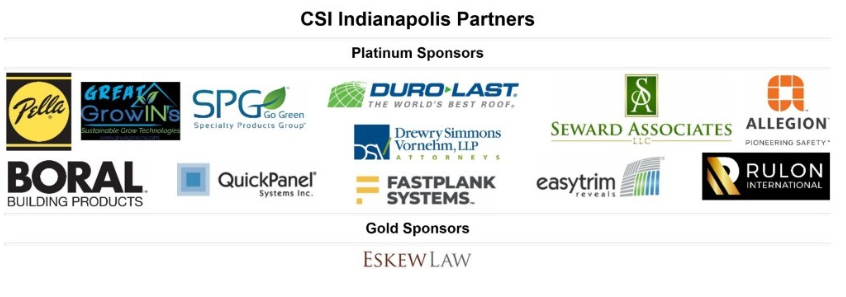 